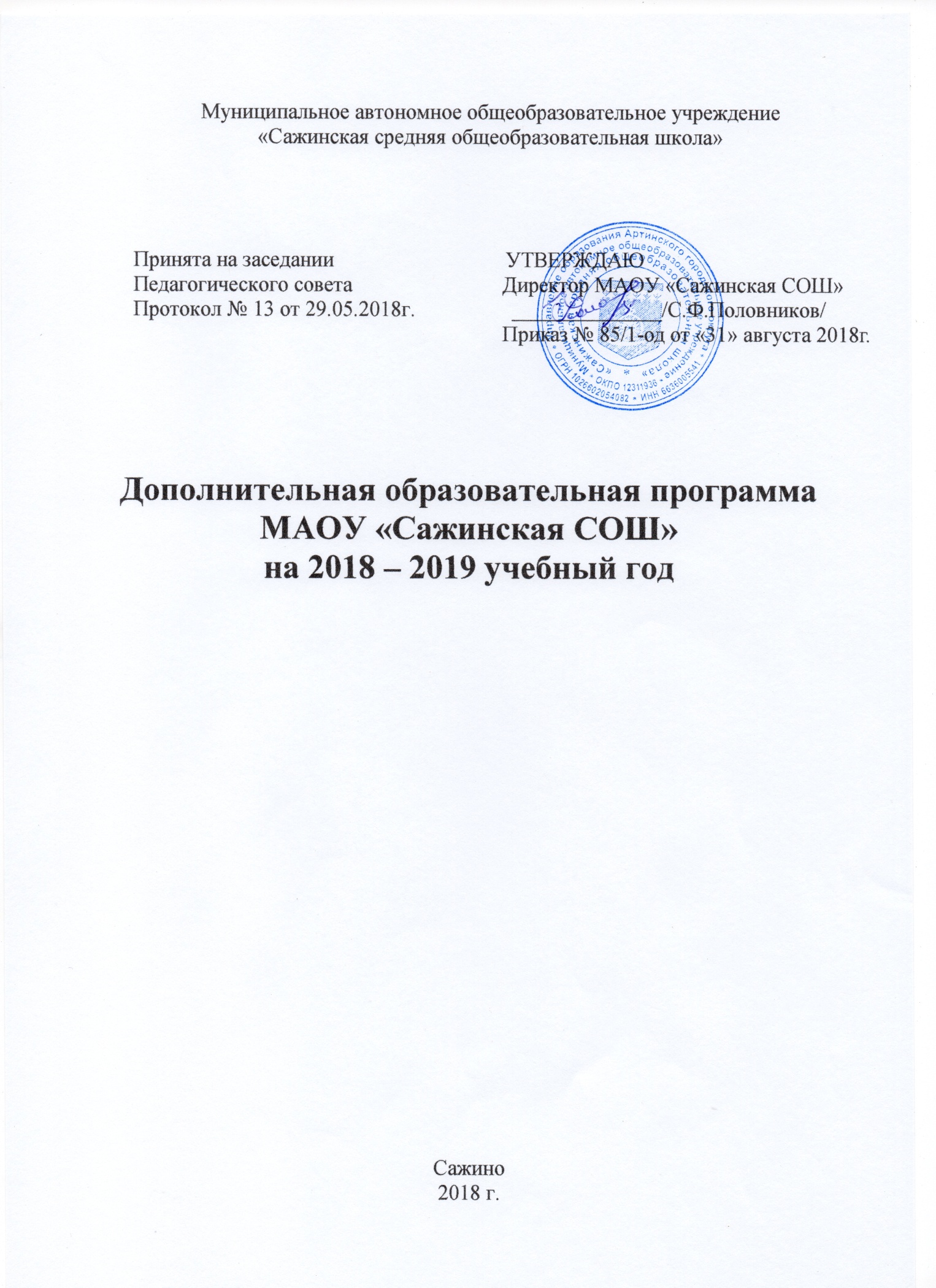                                                      Пояснительная запискаНормативно-правовое обоснованиеФедеральный закон РФ «Об образовании в Российской Федерации» (ч. 11, ст. 13 ФЗ от 29.12.2012г. № 273-ФЗ. Концепция развития дополнительного образования детей, утверждённая распоряжением Правительства РФ от 04.09.2014г. № 1726-р. Приказ Минобрнауки России от 29 августа 2013 года № 1008 «О порядке организации и осуществления образовательной деятельности по дополнительным общеразвивающим программа».СанПиН 2.4.4.3172-14 «Санитарно-эпидимиологические требования к устройству, содержанию и организации режима работы образовательных организаций дополнительного образования детей». Утверждены Постановлением Главного государственного санитарного врача РФ от 04.07.2014 г. № 41.Приложение к письму Департамента молодежной политики, воспитания и социальной поддержки детей Минобразования и науки России от 11.12.2006 г. № 06-1844 «О примерных требованиях к программам дополнительного образования детей».Устав МАОУ АГО «Сажинская СОШ».Положение о рабочей программе в МАОУ «Сажинская СОШ».    Дополнительное образование – это процесс свободно избранного ребёнком освоения знаний, способов деятельности, ценностных ориентаций, направленных на удовлетворение интересов личности, её склонностей, способностей и содействующей самореализации и культурной адаптации, выходящих за рамки стандарта. В Концепции модернизации российской системы образования подчёркивается важность и значение системы дополнительного образования детей, способствующей развитию склонностей, способностей и интересов, социального и профессионального самоопределения детей и молодёжи. Система дополнительного образования в школе выступает как педагогическая структура, которая: - Максимально приспосабливается к запросам и потребностям обучающихся; - Обеспечивает психологический комфорт для всех обучающихся и личностную значимость обучающихся; -     Даёт каждому шанс открыть себя как личность; -  Предоставляет ученику возможность творческого развития по силам, интересам и в индивидуальном темпе; - Налаживает взаимопонимание всех субъектов дополнительного образования на принципах реального гуманизма; - Активно использует возможности окружающей социокультурной среды; - Побуждает обучающихся к саморазвитию и самовоспитанию, к самооценке и самоанализу; - Обеспечивает оптимальное соотношение управления и самоуправления в жизнедеятельности школьного коллектива.    Дополнительное образование обладает большими возможностями для совершенствования общего образования, его гуманизации; позволяет полнее использовать потенциал школьного образования за счёт углубления, расширения и применения школьных знаний; позволяет расширить общее образование путём реализации досуговых и индивидуальных образовательных программ, даёт возможность каждому ребёнку удовлетворить свои индивидуальные познавательные, творческие запросы.     Дополнительное образование детей – необходимое звено в воспитании многогранной личности, в её образовании, в ранней профессиональной ориентации. Ценность дополнительного образования детей состоит в том, что оно усиливает вариативную составляющую общего образования и помогает ребятам в профессиональном самоопределении, способствует реализации их сил, знаний, полученных в базовом компоненте. Дополнительное образование детей создаёт обучающимся условия, чтобы полноценно прожить пору детства. Ведь если ребёнок полноценно живёт, реализуя себя, решая задачи социально значимые, выходит даже в профессиональное поле деятельности, то у него будет гораздо больше возможностей достичь в зрелом возрасте больших результатов, сделать безошибочный выбор. Школьное дополнительное образование способствует возникновению у ребёнка потребности в саморазвитии, формирует у него готовность и привычку к творческой деятельности, повышает его собственную самооценку и его статус в глазах сверстников, педагогов, родителей. Занятость обучающихся во внеучебное время содействовать укреплению самодисциплины, развитию самоорганизованнности и самоконтроля школьников, появлению навыков содержательного проведения досуга, позволяет формировать у детей практические навыки здорового образа жизни, умение противостоять негативному воздействие окружающей среды. Массовое участие детей в досуговых программах способствует сплочению школьного коллектива, укреплению традиций школы, утверждению благоприятного социально-психологического климата в ней.     Интеграция основного и дополнительного образования является важнейшим фактором развития образовательной организации, т.к.: - позволяет сблизить процессы воспитания, обучения и развития; - даёт реальную возможность ребёнку выбора своего индивидуального пути через включение в занятия по интересам; - включает обучающихся в разные виды деятельности; - создаёт условия для достижения успехов в соответствии с собственными способностями; - обеспечивает взаимосвязь познавательной деятельности с различными видами досуга, творчества, самообразования; - решает проблемы социальной адаптации и профессионального самоопределения школьников.     Включение дополнительного образования в систему деятельности школы позволяет более эффективно решать такие проблемы как: - проблемы занятости детей в пространстве свободного времени; - организации целесообразной деятельности ребёнка по саморазвитию и самосовершенствованию; - овладение навыками учебной деятельности, развитие познавательной активности; - углубление знаний и развитие межпредметных связей, построение целостной картины мира в его мировоззрении; - формирование навыков общения со сверстниками, со старшими и младшими; - формирование ответственности; - решает проблемы социальной адаптации и профессионального самоопределения школьников.     Таким образом, интеграция предполагает расширение образовательного пространства, позволяя одинаково эффективно решать проблемы социализации и индивидуализации обучающегося, через включение его в многогранную интеллектуально и психологически положительно насыщенную жизнь, где есть условия для самовыражения и самоутверждения.Для системной и качественной реализации дополнительного образования в школе создана программа дополнительного образования. В Программе отражены цели и задачи, направленные на развитие системы дополнительного образования в школе, а также средства и механизмы, обеспечивающие их практическую реализацию. Конечным результатом реализации программы должна стать вариативная система дополнительного образования, которая будет создавать условия для свободного развития личности каждого ученика школы.Цели и задачиЦель программы: выявление и развитие творческих способностей детей в едином воспитательном простарнстве; развитие системы дополнительного образования детей в МАОУ «Сажинская СОШ» в интересах формирования духовно богатой, физически здоровой, социально активной творческой личности.     Задачи:Обеспечение спортивно-оздоровительного, духовно-нравственного, художественно-эстетического, общекультурного развития и воспитания обучающихся;Выявление и развитие творческого потенциала одарённых детей;Профессиональная ориентация обучающихся;Создание и обеспечение необходимых условий для личностного развития, укрепления здоровья, профессионального самоопределения обучающихся;Оздоровление и физическая подготовка обучающихся, привлечение их к участию в соревнованиях по различным спортивным играм;Адаптация детей к жизни в обществе;Формирование общей культуры обучающихся;Организация содержательного досуга обучающихся;Удовлетворение потребности детей в художественно-эстетическом и интеллектуальном развитии, а также в занятиях физической культурой и спортом.Концептуальная основа дополнительного образования школы.     Основное назначение дополнительного образования – развитие мотивации личности к познанию и творчеству, реализация дополнительных программ в интересах личности.Дополнительное образование – практико-ориентированная форма организации культурно-созидательной деятельности ребёнка. Дополнительное образование – проектно-проблемный тип деятельности, который является базовой сферой развивающего образования. Дополнительное образование – непрерывность, системность в образовательной системе. Дополнительное образование – форма реализации педагогического принципа природосообразности. Дополнительное образование – условие для личностного роста, которое формирует систему знаний, конструирует более полную картину мира и помогает реализовывать собственные способности и склонности ребёнка, обеспечивает органическое сочетание видов досуга с различными формами образовательной деятельности, формирует дополнительные умения и навыки в опоре на основное образование.Принципы организации дополнительного образованияПри организации дополнительного образования детей школа опирается на следующие приоритетные принципы:Принцип деятельностного подхода;Принцип непрерывности и преемственности;Принцип системности во взаимодействии и взаимопроникновении базового и дополнительного образования;Принцип вариативности;Принцип гуманизации и индивидуализации;Принцип добровольности;Принцип творчества;Принцип разновозрастного единства;Принцип открытости системы.Функции дополнительного образованияОбразовательная: обучение ребёнка по дополнительным образовательным программам, получение им новых знаний;Воспитательная: обогащение культурного слоя общеобразовательного учреждения, формирование в школе культурной среды, определение на этой основе чётких нравственных ориентиров, ненавязчивое воспитание детей через их приобщение к культуре;Информационная: передача педагогом ребёнку максимального объёма информации (из которого последний берёт столько, сколько хочет и может усвоить);Коммуникативная: расширение возможностей, круга делового и дружеского общения ребёнка со сверстниками и взрослыми в свободное время;Рекреационная: организация содержательного досуга как сферы восстановления психофизических сил ребёнка;Профориентационная: формирование устойчивого интереса к социально значимым видам деятельности, содействие определения жизненных планов ребёнка, включая предпрофессиональную ориентацию;Интеграционная: создание единого образовательного пространства школы;Компенсаторная: освоение ребёнком новых направлений деятельности, углубляющих и дополняющих основное (базовое) образование создающих эмоционально значимый для ребёнка фон освоения содержания общего образования, предоставление ребёнку определённых гарантий достижений успеха в избранных им сферах творческой деятельности;Социализация: освоение ребёнком социального опыта, приобретение им навыков воспроизводства социальных связей и личностных качеств, необходимых для жизни;Самореализация: самоопределение ребёнка в социально и культурно значимых формах жизнедеятельности, проживание им ситуаций успеха, личностное саморазвитие.Содержание дополнительного образования     Программы дополнительного образования имеют следующие направленности:Художественно – эстетическая (художественная) – выявление и развитие творческих способностей детей в различных областях: ИЗО, театр, рукоделие.Туристско – краеведческая  – овладение знаниями об основных стратегиях поведения человека в природе, её сохранения и изучения, формирование навыков туристического спорта.Военно – патриотическое  – овладение знаниями об основных стратегиях человека в экстремальных ситуациях, формирование навыков пожарно – прикладного спорта и ДПС.Физкультурно – спортивная  – овладение знаниями о составляющих здоровье человека (физическое, психическое, духовное), здорового образа жизни (активный отдых, спорт). Формирование ответственного отношения учащихся к собственному здоровью.Научно-техническая (техническая) – развитие интеллектуальных способностей учащихся, овладение компьютерной грамотностью и т.д.Художественно – эстетическая направленность (художественная):Целью дополнительного образования художественно-эстетической направленности является воспитание гражданина России, знающего и любящего свою малую родину, его традиции и культуру и желающего принять активное участие в его развитии. Туристско – краеведческая направленность (естественнонаучная):Целью дополнительного образования туристско-краеведческой направленности является популяризация краеведческих знаний, формирование у обучающихся целостного представления о регионе, сохранение и развитие социально-экономических и культурных достижений и традиций, эффективное функционирование системы патриотического воспитания детей и подростков по отношению к родному краю.Военно-патроиотическая направленность:Целью дополнительного образования военно-патриотической направленности является овладение знаниями об основных стратегиях человека в экстремальных ситуациях, формирование навыков пожарно-прикладного спорта и ДПС.Физкультурно-спортивная направленность:Целью дополнительного образования физкультурно-спортивной направленности является воспитание и привитие навыков физической культуры обучающихся и, как следствие, формирование здорового образа жизни у будущего выпускника, а также убеждение в престижности занятий спортом, и возможности достичь успеха, ярко проявить себя на соревнованиях.Научно-техническая направленность (техническая):Программа данного направления способствует профессиональной ориентации подростков и их подготовке к получению специальности технического профиля, даёт возможность оценить свои перспективы в этой области.Характеристика дополнительных образовательных программОрганизационно-педагогические условияРежим работы     В школе пятидневная рабочая неделя для обучающихся 1 – 11 классов. Занятия, предусмотренные программой дополнительного образования, проводятся после окончания основного учебного процесса. Продолжительность занятий составляет 40 минут (1 академический час), количество часов в неделю определяется программой.Расписание работы кружковРесурсная база для реализации программКадровое обеспечениеОжидаемые результаты освоения программыСамореализация обучающихся в сфере дополнительного образования, раскрытие творческого потенциала;Профессиональная ориентация обучающихся;Проявление активной жизненной позиции каждым обучающимся;Воспитание потребности творческой деятельности.Показатели выполнения ПрограммыПовышение процента охвата обучающихся дополнительным образованием (от общего количества обучающихся);Удовлетворение потребности обучающихся в организации кружковой деятельности в школе;Увеличение доли (от общего количества) обучающихся дополнительным образованием в учреждениях дополнительного образования Артинского городского округа. Увеличение доли детей, подростков, молодёжи, регулярно занимающихся физической культурой и спортом.Рост числа участвующих в мероприятиях, обозначенных планом проведения физкультурно-оздоровительных и спортивно-массовых мероприятий.№Образовательная программаВид программыСрок реализацииНаименование предметаВозрастной состав учащихсяМесто проведенияХудожественно – эстетическая направленность (Художественная)Художественно – эстетическая направленность (Художественная)Художественно – эстетическая направленность (Художественная)Художественно – эстетическая направленность (Художественная)Художественно – эстетическая направленность (Художественная)Художественно – эстетическая направленность (Художественная)Художественно – эстетическая направленность (Художественная)1.1.Рукоделиесоставительская1 годОсновы вышивки, техника выполнения разными видами вышивки и аппликации9 – 14 летМАОУ «Сажинская СОШ»1.2.Ниткографиясоставительская1 год Применение техники рисования нитью8-10 лет;МАОУ «Сажинская СОШ»1.3.Фольклорный кружок «Живница»составительская1 год Основы музыкальной культуры, техника фольклорного  исполнения8 – 13 летМАОУ «Сажинская СОШ»1.4.Юный краеведсоставительская1 годОсновные виды художественного творчества и ДПИ Урала, Основные виды народных промыслов, ремесёл Урала11-14 летМАОУ «Сажинская СОШ»1.5Кружок Хэнд-мэйдсоставительская1 годОсновные виды декоративно-прикладного творчества11-14 летМАОУ «Сажинская СОШ»Туристско – краеведческая направленность  Туристско – краеведческая направленность  Туристско – краеведческая направленность  Туристско – краеведческая направленность  Туристско – краеведческая направленность  Туристско – краеведческая направленность  Туристско – краеведческая направленность  2.1Всё узнаю, всё смогусоставительская1 годОсновы краеведения, развитие интереса к исследовательской, поисковой и проектной работе10-11 летМАОУ «Сажинская СОШ»Военно – патриотическая направленность.Военно – патриотическая направленность.Военно – патриотическая направленность.Военно – патриотическая направленность.Военно – патриотическая направленность.Военно – патриотическая направленность.Военно – патриотическая направленность.3.1.Юный инспектор дорожного движениясоставительская1 годПравила дорожного движения, техника и тактика оказания первой медицинской помощи при аварии на дорогах, безопасное поведение на дорогах11-15 летМАОУ «Сажинская СОШ»3.2.Пожарное делосоставительская1 годПравила пожарной безопасности. Работа пожарного11 – 15 летМАОУ «Сажинская СОШ»Физкультурно – спортивная направленностьФизкультурно – спортивная направленностьФизкультурно – спортивная направленностьФизкультурно – спортивная направленностьФизкультурно – спортивная направленностьФизкультурно – спортивная направленностьФизкультурно – спортивная направленность4.1Лыжные гонкисоставительская1 годУкрепление здоровья и повышение уровня физического развития детей и подростков8-17 летМАОУ «Сажинская СОШ»4.2Секция по баскетболу (для девушек)составительская1 годОвладение основными приёмами техники и тактики игры13 – 17 летМАОУ «Сажинская СОШ»4.3Секция по баскетболу (для юношей)составительская1 годОвладение основными приёмами техники и тактики игры13 – 17 летМАОУ «Сажинская СОШ»Научно – техническая направленность (техническая)Научно – техническая направленность (техническая)Научно – техническая направленность (техническая)Научно – техническая направленность (техническая)Научно – техническая направленность (техническая)Научно – техническая направленность (техническая)5.1Умелые рукисоставительская1 годОсновы ручной и механической обработки древесины12-14 летМАОУ «Сажинская СОШ»5.2Удивительный мир математикисоставительская1 годОтработка заданий по всем разделам курса математики15-16 летМАОУ «Сажинская СОШ»5.3Физика вокруг нассоставительская1 годОсновы занимательной физики14-17 летМАОУ «Сажинская СОШ»5.4За руку с компьютеромсоставительская1 годОсновы овладения навыка работы с компьютером8-10 летМАОУ «Сажинская СОШ»№ п/пНазвание кружкаДень неделиЧасы работыРуководитель Художественно – эстетическая направленность (художественная)Художественно – эстетическая направленность (художественная)Художественно – эстетическая направленность (художественная)Художественно – эстетическая направленность (художественная)Художественно – эстетическая направленность (художественная)1.«Рукоделие»Вторник15:40-16:20Шарова И.М.2.Фольклорный кружок «Живница»Среда 16:00-16:40Гордеева Н.С.3.«Юный краевед»Четверг15:00-15:40Минина О.М.4.«Хэнд-мэйд»Среда15:00-15:40Неволина Е.С.5.«Ниткография»Четверг13:30-14:10Неволина Е.С.Туристско – краеведческая направленностьТуристско – краеведческая направленностьТуристско – краеведческая направленностьТуристско – краеведческая направленностьТуристско – краеведческая направленность6.«Всё узнаю, всё смогу»Понедельник13:30-14:10Верзакова К.Д.Военно – патриотическая направленностьВоенно – патриотическая направленностьВоенно – патриотическая направленностьВоенно – патриотическая направленностьВоенно – патриотическая направленность7.«Юный инспектор дорожного движения»Понедельник16:00-16:40Чухарев В.В.8.«Пожарное дело»Вторник16:00-16:40Чухарев В.В.Физкультурно – спортивная направленностьФизкультурно – спортивная направленностьФизкультурно – спортивная направленностьФизкультурно – спортивная направленностьФизкультурно – спортивная направленность9.«Лыжные гонки»Пятница16:00-16:40Мезенцев А.С.Научно – техническая направленность (техническая)Научно – техническая направленность (техническая)Научно – техническая направленность (техническая)Научно – техническая направленность (техническая)Научно – техническая направленность (техническая)10.«Умелые руки»Четверг16:00-16:4017:00-17:40Скворцов К.А.11.«Удивительный мир математики»Вторник15:00-15:40Липина Л.В.12.«За руку с компьютером»Понедельник14:20-15:00Баданина Н.В.13.«Физика вокруг нас»Четверг16:00-16:40Корепанова Н.В.Спортивные секцииСпортивные секцииСпортивные секцииСпортивные секцииСпортивные секции1.Секция по баскетболу (для девушек)Понедельник16:00-16:4017:00-17:40Мезенцев А.С.2.Секция по баскетболу (для юношей)Вторник 17:00-17:40Мезенцев А.С.№ п/пНаименование дисциплин в соответствии с учебным планомОбеспеченность педагогическими работникамиОбеспеченность педагогическими работникамиОбеспеченность педагогическими работникамиОбеспеченность педагогическими работникамиОбеспеченность педагогическими работникамиОбеспеченность педагогическими работникамиОсновное место работыУсловия привлечения к трудовой деятельности (штатный, совместитель, иное)№ п/пНаименование дисциплин в соответствии с учебным планомФамилия, имя, отчество, должность по штатному расписаниюКакое образовательное учреждение профессионального образования окончил, специальность по дипломуУчёная степень и учёное (почётное) званиеСтаж научно – педагогической работыСтаж научно – педагогической работыСтаж научно – педагогической работыОсновное место работыУсловия привлечения к трудовой деятельности (штатный, совместитель, иное)№ п/пНаименование дисциплин в соответствии с учебным планомФамилия, имя, отчество, должность по штатному расписаниюКакое образовательное учреждение профессионального образования окончил, специальность по дипломуУчёная степень и учёное (почётное) званиевсегоВ том числе преподаваемой дисциплинеВ том числе преподаваемой дисциплинеОсновное место работыУсловия привлечения к трудовой деятельности (штатный, совместитель, иное)№ п/пНаименование дисциплин в соответствии с учебным планомФамилия, имя, отчество, должность по штатному расписаниюКакое образовательное учреждение профессионального образования окончил, специальность по дипломуУчёная степень и учёное (почётное) званиевсеговсегоВ том числе по преподаваемойдисциплинеОсновное место работыУсловия привлечения к трудовой деятельности (штатный, совместитель, иное)12345678910Художественно – эстетическая направленность (художественная)Художественно – эстетическая направленность (художественная)Художественно – эстетическая направленность (художественная)Художественно – эстетическая направленность (художественная)Художественно – эстетическая направленность (художественная)Художественно – эстетическая направленность (художественная)Художественно – эстетическая направленность (художественная)Художественно – эстетическая направленность (художественная)Художественно – эстетическая направленность (художественная)Художественно – эстетическая направленность (художественная)1.«Рукоделие»Шарова Ирина Михайловна1. Нижнетагильскоепедагогическое училище, 1989 (Диплом МТ №368798, рег №588 Н), Воспитатель детского сада-202020МАОУ «Сажинская СОШ»Штатный 1.«Рукоделие»Шарова Ирина Михайловна1. Нижнетагильскоепедагогическое училище, 1989 (Диплом МТ №368798, рег №588 Н), Воспитатель детского сада-202020МАОУ «Сажинская СОШ»2.Фольклорный кружок «Живница»Гордеева Наталья СергеевнаДиплом СПО 0003027, рег №1848 Государственное бюджетное образовательное учреждение среднего профессионального образования Свердловской области "Свердловский областной педагогический коллежд", 2013г, специальность- педагогика дополнительного образования, квалификация- педагог дополнительного образования детей в области социально- педагогической деятельностиДиплом о проф. переподготовке 662403295638,рег №1037, 2016г, Государственное бюджетное профессиональном образовательное учреждение Свердловской области «Красноуфимский педагогический колледж», музыкальное образование-303030МАОУ «Сажинская СОШ»Штатный 3.«Юный краевед»Минина Оксана МихайловнаДиплом ЖТ №825842, рег №122 Нижнетагильское педагогическое училище №2, специальность- дошкольное воспитание, квалификация- воспитатель детского сада, 19882. Диплом КА №65748, рег №12/11 Федеральное государственное бюджетное образовательное учреждение высшего профессионального образования "Уральский государственный педагогический университет", 2013г, специальность- история, квалификация- учитель истории-292929МАОУ «Сажинская СОШ»Штатный4.«Хэнд-мэйд»Неволина Екатерина СергеевнаДиплом 116624 №1563075 ГБПОУ СО «Красноуфимский педагогический колледж», выдан 22.06.2016 г. квалификация –учитель изобразительного искусства и черчения, специальность – изобразительное искусство и черчение. -222МАОУ «Сажинская СОШ»Штатный5.«Ниткография»Неволина Екатерина СергеевнаДиплом 116624 №1563075 ГБПОУ СО «Красноуфимский педагогический колледж», выдан 22.06.2016 г. квалификация –учитель изобразительного искусства и черчения, специальность – изобразительное искусство и черчение. 222МАОУ «Сажинская СОШ»ШтатныйТуристско – краеведческая направленность Туристско – краеведческая направленность Туристско – краеведческая направленность Туристско – краеведческая направленность Туристско – краеведческая направленность Туристско – краеведческая направленность Туристско – краеведческая направленность Туристско – краеведческая направленность Туристско – краеведческая направленность Туристско – краеведческая направленность 6.«Всё узнаю, всё  смогу»Верзакова Ксения Дмитриевна1.ГБПОУ СПО«Красноуфимский пед.колледж» 2018 (Диплом 116624 2879271, рег. № 11585) от 26 июня 2018г., Учитель начальных классов-000МАОУ «Сажинская СОШ»Штатный Военно – патриотическая направленностьВоенно – патриотическая направленностьВоенно – патриотическая направленностьВоенно – патриотическая направленностьВоенно – патриотическая направленностьВоенно – патриотическая направленностьВоенно – патриотическая направленностьВоенно – патриотическая направленностьВоенно – патриотическая направленностьВоенно – патриотическая направленность7. «Юные инспектор дорожного движения»Чухарев Василий Владимирович1.ГБОУ СПО«Красноуфимский пед.колледж2011(Диплом ПА 0004735, рег. № 10734), Учитель начальных классов с дополнительной подготовкой в области информатики2.ФГБОУ ВПО УрГПУ,2015(Диплом 106608 0000703 , рег № 705/13), Бакалавриат«Психология образования»3. ГБПОУ СО «Красноуфимский педагогический колледж»  «Центр дополнительного образования и профессиональной квалификации», 2017г  (Диплом  о переподготовке 662404881631 , рег №1247), Педагог физической культуры4. ЧОУ ДПО «Академия бизнеса и управления системами», 2017г «Педагогика и методика основ безопасности жизнедеятельности», г.Волгоград (Диплом  о переподготовке 342405345875, рег №3773/17), Преподаватель основ безопасности жизнедеятельности-7 77МАОУ «Сажинская СОШ»Штатный 8.«Пожарное дело»Чухарев Василий Владимирович1.ГБОУ СПО«Красноуфимский пед.колледж2011(Диплом ПА 0004735, рег. № 10734), Учитель начальных классов с дополнительной подготовкой в области информатики2.ФГБОУ ВПО УрГПУ,2015(Диплом 106608 0000703 , рег № 705/13), Бакалавриат«Психология образования»3. ГБПОУ СО «Красноуфимский педагогический колледж»  «Центр дополнительного образования и профессиональной квалификации», 2017г  (Диплом  о переподготовке 662404881631 , рег №1247), Педагог физической культуры4. ЧОУ ДПО «Академия бизнеса и управления системами», 2017г «Педагогика и методика основ безопасности жизнедеятельности», г.Волгоград (Диплом  о переподготовке 342405345875, рег №3773/17), Преподаватель основ безопасности жизнедеятельности-7 77МАОУ «Сажинская СОШ»Штатный Физкультурно – оздоровительное направлениеФизкультурно – оздоровительное направлениеФизкультурно – оздоровительное направлениеФизкультурно – оздоровительное направлениеФизкультурно – оздоровительное направлениеФизкультурно – оздоровительное направлениеФизкультурно – оздоровительное направлениеФизкультурно – оздоровительное направлениеФизкультурно – оздоровительное направлениеФизкультурно – оздоровительное направлениеМезенцев Андрей Сергеевич1.ГОУ Красноуфимскийпедагогический колледж, 2003г, (Диплом АК 0476817, рег.№ 968) Учитель Физической культуры2.ГОУ ВПО УрГПУ, 2008 (Диплом ВСГ 2718395, рег №1132/8) Педагог по физической культуре-151515МАОУ «Сажинская СОШ»Штатный 9.«Лыжные гонки»Мезенцев Андрей Сергеевич1.ГОУ Красноуфимскийпедагогический колледж, 2003г, (Диплом АК 0476817, рег.№ 968) Учитель Физической культуры2.ГОУ ВПО УрГПУ, 2008 (Диплом ВСГ 2718395, рег №1132/8) Педагог по физической культуре-151515МАОУ «Сажинская СОШ»Штатный Научно – техническая направленность (техническая)Научно – техническая направленность (техническая)Научно – техническая направленность (техническая)Научно – техническая направленность (техническая)Научно – техническая направленность (техническая)Научно – техническая направленность (техническая)Научно – техническая направленность (техническая)Научно – техническая направленность (техническая)Научно – техническая направленность (техническая)Научно – техническая направленность (техническая)10. «Умелые руки»Скворцов Константин АлександровичДиплом КА №64505, рег №84/7 Уральский государственный педагогический университет, 2013г, специальность-учитель технологии и предпринимательства-333МАОУ «Сажинская СОШ»Штатный 11. «Удивительный мир математики»Липина Людмила ВладимировнаФГБОУ ВПОУрГПУ, 2013Диплом ОР № 02116, рег №4/10)  (Диплом  106624 0324835, рег. №.364/16) Бакалавриат«Социально-экономическое образование», 2013г.Магистратура«математическое образование, 2015г.-555МАОУ «Сажинская СОШ»Штатный 12«За руку с компьютером»Баданина Наталья Валерьевна1.Свердловский ордена «Знак Почета» государственный педагогический институт,1993(Диплом ЦВ № 223976, рег.№ 405) Педагогика и психология (дошкольная)Методист по дошкольному воспитанию.Преподаватель дошкольной педагогики и психологии-303030МАОУ «Сажинская СОШ»Штатный Баданина Наталья Валерьевна1.Свердловский ордена «Знак Почета» государственный педагогический институт,1993(Диплом ЦВ № 223976, рег.№ 405) Педагогика и психология (дошкольная)Методист по дошкольному воспитанию.Преподаватель дошкольной педагогики и психологии13.«Физика вокруг нас»Корепанова Наталья Владимировна1.УрГПУ, г.Екатеринбург, Диплом БВС 0645375, от 30 июня, 1999г. Учитель физики, учитель естествознания по специальности «Физика», с дополнительной специальностью «Естествознание»-2722МАОУ «Сажинская СОШ»ШтатныйСпортивные секцииСпортивные секцииСпортивные секцииСпортивные секцииСпортивные секцииСпортивные секцииСпортивные секцииСпортивные секцииСпортивные секцииСпортивные секции1.Секция по баскетболу (для девушек)Мезенцев Андрей СергеевичДиплом ВСГ 2718395, рег №1132/8 Государственное образовательное учреждение высшего профессионального образования "Уральский государственный педагогический университет", 2008г, специальность- физическая культура, квалификация- педагог по физической культуре-151515МАОУ «Сажинская СОШ»Штатный 2.Секция по баскетболу (для юношей)Мезенцев Андрей СергеевичДиплом ВСГ 2718395, рег №1132/8 Государственное образовательное учреждение высшего профессионального образования "Уральский государственный педагогический университет", 2008г, специальность- физическая культура, квалификация- педагог по физической культуре-151515МАОУ «Сажинская СОШ»Штатный 